ПРОЄКТ  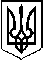 У К Р А Ї Н АП Е Р Е Г І Н С Ь К А   С Е Л И Щ Н А    Р А Д АВосьме демократичне скликанняСімнадцята сесіяР І Ш Е Н Н Явід  ___.__.2021.№ ______-17/2021смт. Перегінське  Про затвердження проекту землеустрою щодо відведення земельної ділянки  длябудівництва та обслуговування  об'єктів фізичної культури і спорту в с. Закерничне Розглянувши проект землеустрою щодо відведення земельної ділянки,  керуючись ст. 12, 83, 122, 186 Земельного кодексу України  та ст.26  Закону  України «Про  місцеве самоврядування  в  Україні», враховуючи пропозиції комісії містобудування, будівництва, земельних відносин, екології та охорони навколишнього середовища, селищна рада     ВИРІШИЛА:1. Затвердити Перегінській селищній раді   проект землеустрою щодо відведення земельної ділянки площею 1,1769 га, кадастровий номер 2624855800:01:010:0478 під розміщення та обслуговування стадіону (код згідно КВЦПЗ - 07.02  для будівництва та обслуговування об'єктів фізичної культури і спорту) в с. Закерничне.2.Відділу земельних ресурсів та екології (О. Сенич) здійснити заходи щодо реєстрації комунальної власності Перегінської селищної ради в Державному реєстрі речових прав на нерухоме майно та їх обтяжень.3.Контроль за виконанням даного рішення покласти на комісію містобудування, будівництва, земельних відносин, екології та охорони навколишнього середовища (І.Пайш). Селищний голова 						                         Ірина ЛЮКЛЯН